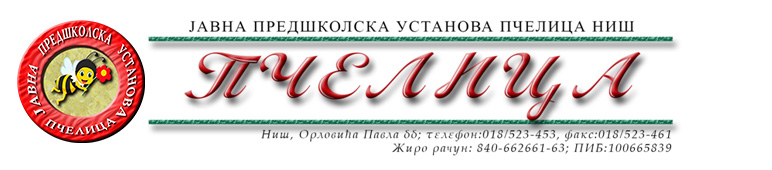 КОНКУРСНА ДОКУМЕНТАЦИЈА ЗА НАБАВКУ УСЛУГА БР.81. ЗАМЕНА ОЛУКА У ВРТИЋИМАОБРАЗАЦ ПОНУДЕ ЗА НАВАКУ УСЛУГА БР. 81. ЗАМЕНА ОЛУКА У ВРТИЋИМАТЕХНИЧКА СПЕЦИФИКАЦИЈАРОК ВАЖЕЊА ПОНУДЕ: _____________дана (не може бити краћи од 30 дана) од дана отварања понуда.РОК ИЗВРШЕЊА УСЛУГЕ: _________ дана (не може бити дужи од 2 дана) од дана позива Наручиоца.УСЛОВИ И НАЧИН ПЛАЋАЊА: У року од 45 (четрдесетпет) дана од дана пријема исправног рачуна (фактуре) са тачно наведеним називима и врстом пружених услуга.У Нишу,   ____.____.2022.године      			       		ПОНУЂАЧМ.П.        	_____________________                                                                                      		(потпис овлашћеног лица)Под пуном материјалном и кривичном одговорношћу, као заступник понуђача, дајем следећуИ З Ј А В УПонуђач  _______________________________________из ____________________, у поступку  набавке услуга број 81. Замена олука у вртићима, испуњава све услове дефинисане конкурсном документацијом за предметну  набавку и то:да је регистрован је код надлежног органа, односно уписан у одговарајући регистар;да он и његов законски заступник није осуђиван за неко од кривичних дела као члан организоване криминалне групе, да није осуђиван за кривична дела против привреде, кривична дела против животне средине, кривично дело примања или давања мита и кривично дело преваре;да није изречена мера забране обављања делатности на снази у време објаве/слања позива за доставу понуде;да је измирио доспеле порезе, доприносе и друге јавне дажбине у складу са прописима Републике Србије или стране државе када има седиште на њеној територији;да је поштовао обавезе које произлазе из важећих прописа о заштити на раду, запошљавању и условима рада, заштити животне средине и гарантује да је ималац права интелектуалне својине;Понуђач овом Изјавом, под пуном материјалном и кривичном одговорношћу потврђује  да је понуду у поступку набавке услуга број 81. Замена олука у вртићима поднео потпуно независно и без договора са другим понуђачима или заинтересованим лицима.У Нишу,   ____.____.2022.године      			       		ПОНУЂАЧМ.П.        	_____________________                                                                                      		(потпис овлашћеног лица)                                                                                                                                                                       Број понуде Назив понуђачаАдреса седишта понуђачаОсоба за контактОдговорна особа/потписник уговораКонтакт телефонТекући рачун и назив банкеМатични бројПИБЕлектронска поштаРедни бројОпис услугаЈединица мереKоличинаРедни бројОпис услугаЈединица мереKоличинаЦена појединици мере без пдв-аУкупна вредност без ПДВ-а123456 (4x5)1.Набавка, транспорт и уградња вертикалних олука од поцинкованог или пластифицираног лима развијене ширине 50цм и дебљине лима 0.6мм (14*14цм) браон боје36м2.Набавка,транспорт и уградња хоризонталних олука од поцинкованог лима развијене ширине 50цм и дебљине лима 0.6мм24м3.Опшивка тераса, сводова, каплама, димњака, увале, иксне и других позиција по крововима и терасама8м2УКУПНО БЕЗ ПДВ-АУКУПНО БЕЗ ПДВ-АУКУПНО БЕЗ ПДВ-АУКУПНО БЕЗ ПДВ-АУКУПНО БЕЗ ПДВ-АИЗНОС ПДВ-АИЗНОС ПДВ-АИЗНОС ПДВ-АИЗНОС ПДВ-АИЗНОС ПДВ-АУКУПНО СА ПДВ-ОМУКУПНО СА ПДВ-ОМУКУПНО СА ПДВ-ОМУКУПНО СА ПДВ-ОМУКУПНО СА ПДВ-ОМ